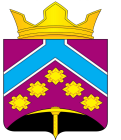 РОССИЙСКАЯ ФЕДЕРАЦИЯАДМИНИСТРАЦИЯ  ПРИРЕЧЕНСКОГО СЕЛЬСОВЕТА УЖУРСКОГО РАЙОНА КРАСНОЯРСКОГО КРАЯ ПОСТАНОВЛЕНИЕ13.09.2018                                  п. Приреченск                                       № 50Об установлении МРОТ для работников администрации Приреченского сельсовета, не являющихся лицами, замещающими муниципальные должности, и муниципальными служащими 	В  соответствии с Законом Красноярского края от 7 июня 2018 г. N 5-1679 "О внесении изменений в статью 4 Закона края "О системах оплаты труда работников краевых государственных учреждений",
 Уставом Приреченского сельсовета Ужурского  района,  ПОСТАНОВЛЯЮ:1. Установить минимальный размер оплаты труда для работников администрации Приреченского сельсовета, не являющихся лицами, замещающими муниципальные должности, и муниципальными служащими с 01.09.2018 года в размере 17 861 рубля.2. Контроль за выполнением настоящего постановления оставляю за собой.3. Постановление вступает в силу в день, следующий за днем его официального опубликования в газете «Приреченские вести». Глава Приреченского сельсовета                                                             А.В.Костяев